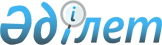 О внесении изменений в некоторые решения Правительства Республики КазахстанПостановление Правительства Республики Казахстан от 26 июня 2020 года № 407
      Правительство Республики Казахстан ПОСТАНОВЛЯЕТ:
      1. Внести в некоторые решения Правительства Республики Казахстан следующие изменения:
      1) в постановлении Правительства Республики Казахстан от 18 марта 2002 года № 323 "О назначении представителей Республики Казахстан в Советах Управляющих и определении канала связи с Азиатским Банком Инфраструктурных Инвестиций":
      абзац второй подпункта 3) пункта 1 изложить в следующей редакции:
      "Управляющим – Первого заместителя Премьер-Министра Республики Казахстан Смаилова Алихана Асхановича,";
      2) в постановлении Правительства Республики Казахстан от 2 февраля 2015 года № 27 "О некоторых вопросах Евразийского банка развития и признании утратившими силу некоторых решений Правительства Республики Казахстан":
      подпункт 2) пункта 1 изложить в следующей редакции:
      "2) заместителем полномочного представителя Республики Казахстан в Совете Евразийского банка развития Первого заместителя Премьер-Министра Республики Казахстан Смаилова Алихана Асхановича.".
      2. Настоящее постановление вводится в действие со дня его подписания.
					© 2012. РГП на ПХВ «Институт законодательства и правовой информации Республики Казахстан» Министерства юстиции Республики Казахстан
				
      Премьер-Министр
Республики Казахстан 

А. Мамин
